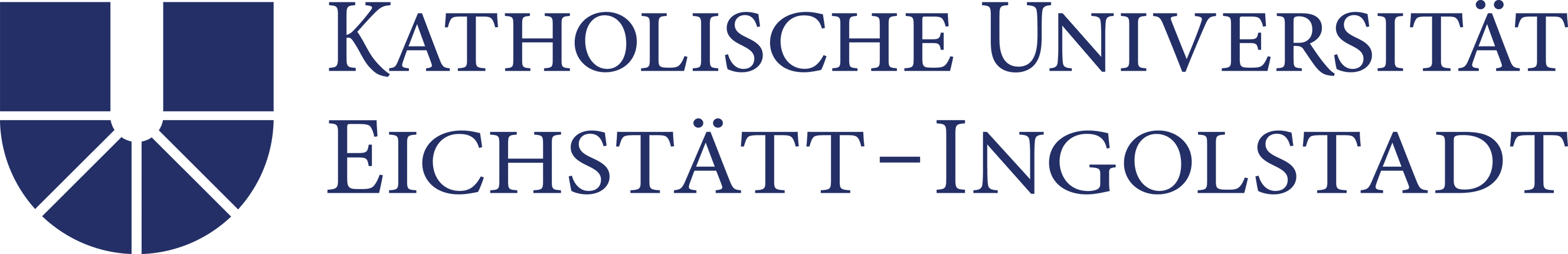 Betreuungsvereinbarung zur PromotionBetreuer/in:	NAME, VORNAME…………………………………………Fakultät, Lehrstuhl/Professur:	………………………………………………………………Promovend/in:	NAME, VORNAME…………………………………………Arbeitstitel der Dissertation:
…………………..…………………………………………………………………………………………………..………………………………………………………………………………Die vorliegende Betreuungsvereinbarung unterliegt der Rahmenpromotionsordnung der Katholischen Universität Eichstätt-Ingolstadt sowie der entsprechenden Fachpromotionsordnung der zuständigen Fakultät in ihren jeweils gültigen Fassungen.Die vorliegende Betreuungsvereinbarung orientiert sich an den entsprechenden Empfehlungen der Deutschen Forschungsgemeinschaft sowie den Principles for Innovative Doctoral Training der EU.Ziel und ZweckDie Betreuungsvereinbarung ist Ausdruck des beiderseitigen Willens von Betreuenden und Promovierenden, im Hinblick auf die angestrebte Promotion vertrauensvoll und zielführend zusammenzuarbeiten. Im Sinne einer bilateralen Absichtserklärung bietet sie einen Orientierungsrahmen, ohne dass hieraus jedoch rechtswirksame Ansprüche abgeleitet werden können.Beteiligte PersonenKurze Beschreibung des geplanten DissertationsvorhabensZeit- und ArbeitsplanAufgaben und Pflichten der Promovendin bzw. des PromovendenAufgaben und Pflichten der Betreuerin bzw. des BetreuersGeplante QualifizierungsmaßnahmenVereinbarung zu AutorenschaftenVereinbarung zu Nutzungsrechten für Forschungsdaten Finanzierungsbedarfe für z.B. Konferenzreisen, Forschungsaufenthalte, Weiterbildungen, Druckkosten, Incentives Verpflichtung zur Einhaltung der Grundsätze guter wissenschaftlicher PraxisMit der Unterzeichnung des vorliegenden Dokumentes bekennen sich beide Seiten zur Einhaltung der Grundsätze guter wissenschaftlicher Praxis gemäß gängiger nationaler und internationaler Standards. Zugleich bestätigen die Unterzeichnenden hiermit, diese Empfehlungen zur Kenntnis genommen zu haben, und verpflichten sich ferner, die Bestimmungen der „Ordnung zur Sicherung der Standards guter wissenschaftlicher Praxis und zum Umgang mit Vorwürfen wissenschaftlichen Fehlverhaltens“ der KU in ihrer gültigen Fassung zu beachten.Weitere sonstige Absprachen und VereinbarungenInkrafttreten, Dauer und Änderung der BetreuungsvereinbarungDas hier vereinbarte Betreuungsverhältnis tritt mit der Annahme als Promovend/in durch den Promotionsausschuss in Kraft und besteht fort, solange die/der Promovend/in von der Fakultät als Promovend/in angenommen ist. Dieses ist unabhängig vom Bestehen eines Anstellungsverhältnisses an der KU oder von der Dauer einer finanziellen Förderung des Promotionsvorhabens. Die Vereinbarung behält ihre Gültigkeit, auch wenn der/die Betreuende die KU verlässt, sofern nicht eine andere, gleichwertige Betreuungsvereinbarung an ihre Stelle tritt.Es besteht die Möglichkeit die Betreuungsvereinbarung in beiderseitigem Einvernehmen nach Bedarf jederzeit zu ergänzen, anzupassen und zu verändern, was jeweils dem Promotionsausschuss mitzuteilen ist. Die vorliegende Betreuungsvereinbarung wird mit der Unterzeichnung durch die/den Betreuende/n und die/den Promovendin/Promovenden wirksam.Unterschriften:Betreuerin/Betreuer	Promovendin/Promovend------------------------------------------ 	-------------------------------------------Ort: …………., Datum: …………...…	Ort: …………., Datum: …………...…ggf. Ko-Betreuerin/Ko-Betreuer------------------------------------------Ort: …………., Datum: …………...…Diese Betreuungsvereinbarung ist gemeinsam von der Betreuerin bzw. dem Betreuer der Promotion und der/dem Promovierenden auszufüllen, nach Bedarf ggf. mit Unterstützung durch den Bereich Akademische Karrieren.Bitte beachten Sie zudem, dass diese Betreuungsvereinbarung erst nach Annahme als Doktorandin/in durch den Promotionsausschuss der zuständigen Fakultät Gültigkeit erlangt. Alle Änderungen dieser Vereinbarung bedürfen der Zustimmung der Unterzeichnenden.Promovend/in:Name, VornameKontaktdatenBetreuer/in:Name, Vorname, akademischer GradKontaktdatenZusätzlich in die Betreuung involvierte 
Personen (z.B. weitere Ko-Betreuende):
(falls schon zu diesem Zeitpunkt vorhanden) Name, Vorname, akademischer GradKontaktdatenArt der Dissertation Monographisch – kumulativ, ggf. Sprache der Promotion, Cotutelle etc.